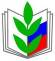 Об утверждении отчётного доклада об итогах  работы городского комитетаорганизации Профсоюзаи задачах на 2021 год.               Заслушав и обсудив отчёт об итогах работы городского  комитета Верхнепышминской   организации Профсоюза за 2020 год, городской  комитет  ПОСТАНОВЛЯЕТ:Утвердить отчёт об итогах работы городского  комитета Верхнепышминской организации Профсоюза за 2021 год.Председателям первичных профсоюзных организаций довести информацию об итогах работы городского  комитета Верхнепышминской организации Профсоюза за 2021 год до членов Профсоюза.3. Определить следующие основные задачи по реализации Приоритетных направлений деятельности Верхнепышминской городской  организации Профсоюза на 2020-2024 гг. в 2021 году:       3.1.  Активное участие в работе по укреплению кадрового потенциала системы образования через создание и координацию работы Совета молодых педагогов, проведение школы молодого педагога, конкурса «Молодой учитель» и других мероприятий;       3.2.  Систематическое обучение профсоюзного актива первичных профсоюзных организаций;        3.3.  Работа с руководителями и работниками образовательных организаций, в которых не созданы первичные профсоюзные организации, по их созданию;         3.4. Планирование проведения проверок внештатным правовым и техническим инспектором труда, их участие в обучающих семинарах;         3.5. Оказание помощи малочисленным первичным профсоюзным организациям по вовлечению новых работников в Профсоюз,         3.6. Регулярно информировать организации и членов Профсоюза, органы местного самоуправления, работников о деятельности Верхнепышминской городской организации Профсоюза и Общероссийского Профсоюза.4. Продолжить работу по организации голосования на сайте РОИ в поддержку законодательной инициативы Свердловской областной организации Профсоюза о внесении изменений в Закон «Об образовании в РФ», касающихся гарантии по средней заработной плате педагогам в размере не ниже средней заработной платы по региону в расчете на одну ставку.5. Контроль  выполнения постановления возложить на председателя городской организации Профсоюза Т.Н. Дмитриеву.     Председатель Верхнепышминской ГО Общероссийского Профсоюза образования		                          Т.Н. Дмитриева	                                                                                      		           ПРОФСОЮЗ РАБОТНИКОВ НАРОДНОГО ОБРАЗОВАНИЯ И НАУКИ  РФ                            (ОБЩЕРОССИЙСКИЙ ПРОФСОЮЗ ОБРАЗОВАНИЯ)                ВЕРХНЕПЫШМИНСКАЯ ГОРОДСКАЯ ОРГАНИЗАЦИЯ ПРОФСОЮЗА                                                        III ПЛЕНАРНОЕ ЗАСЕДАНИЕ                                    КОМИТЕТА ГОРОДСКОЙ ОРГАНИЗАЦИИ                                                               ПОСТАНОВЛЕНИЕ           ПРОФСОЮЗ РАБОТНИКОВ НАРОДНОГО ОБРАЗОВАНИЯ И НАУКИ  РФ                            (ОБЩЕРОССИЙСКИЙ ПРОФСОЮЗ ОБРАЗОВАНИЯ)                ВЕРХНЕПЫШМИНСКАЯ ГОРОДСКАЯ ОРГАНИЗАЦИЯ ПРОФСОЮЗА                                                        III ПЛЕНАРНОЕ ЗАСЕДАНИЕ                                    КОМИТЕТА ГОРОДСКОЙ ОРГАНИЗАЦИИ                                                               ПОСТАНОВЛЕНИЕ           ПРОФСОЮЗ РАБОТНИКОВ НАРОДНОГО ОБРАЗОВАНИЯ И НАУКИ  РФ                            (ОБЩЕРОССИЙСКИЙ ПРОФСОЮЗ ОБРАЗОВАНИЯ)                ВЕРХНЕПЫШМИНСКАЯ ГОРОДСКАЯ ОРГАНИЗАЦИЯ ПРОФСОЮЗА                                                        III ПЛЕНАРНОЕ ЗАСЕДАНИЕ                                    КОМИТЕТА ГОРОДСКОЙ ОРГАНИЗАЦИИ                                                               ПОСТАНОВЛЕНИЕ
«25» марта    2021 г.
г. Верхняя Пышма                         № 3-2 